2019학년도 수강신청 가이드신청 전 유의 사항최대 신청 학점 축소한학기 수강신청 학점이 최대 24학점에서 22학점으로 축소 되었습니다.교양 신청 학점 제한한학기 교양과목 수강신청은 최대 6학점까지 가능합니다.수강신청 사이트수강신청은 아래의 주소를 통해 진행할 수 있습니다.http://sugang.ck.ac.kr로그인, 장바구니 가능 시간수강신청 시작 시간 1시간 전부터 로그인 및 장바구니 기능이 가능합니다.중복 로그인 불가하나의 학번은 한 PC에서 여러 브라우저로 로그인하거나, 여러 PC에서 동시에 로그인할 수 없습니다.다중 탭 방지한 브라우저에서 여러 개의 탭을 열어 수강신청 하는 것이 방지되어 있습니다.지원 브라우저Internet Explorer 11버전 이상, Chrome, FireFox, Safari를 지원합니다.Internet Explorer 보다 Chrome에서 원활하게 사용 가능합니다. 단, 모바일에서는 Safari 및 Chrome에서만 접근 가능합니다.미사용 시간 체크2시간 이상 미사용 시 자동 로그아웃 됩니다.접속 대기 시스템 적용원활한 수강신청을 위해 접속 대기 시스템이 적용됩니다. 사용자가 과도하게 이용하는 시점에 대기 화면이 출력되며 접속 순서대로 처리됩니다. 새로 고침 시 순번이 초기화되니 유의하시기 바랍니다.수강신청 시도 횟수 제한원활한 수강신청 시스템을 유지하기 위해 매크로 및 과도한 수강신청 시도를 방지하고자 특정횟수(1일기준) 이상의 트래픽 발생시 보안문자 입력 화면이 나오게 됩니다.2. 수강신청 접속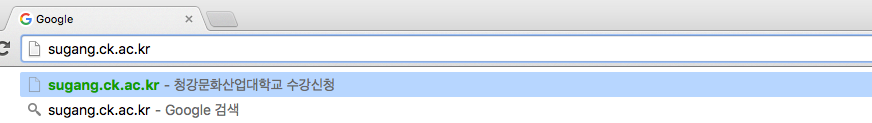 수강신청은 http://sugang.ck.ac.kr를 통해 진행할 수 있습니다.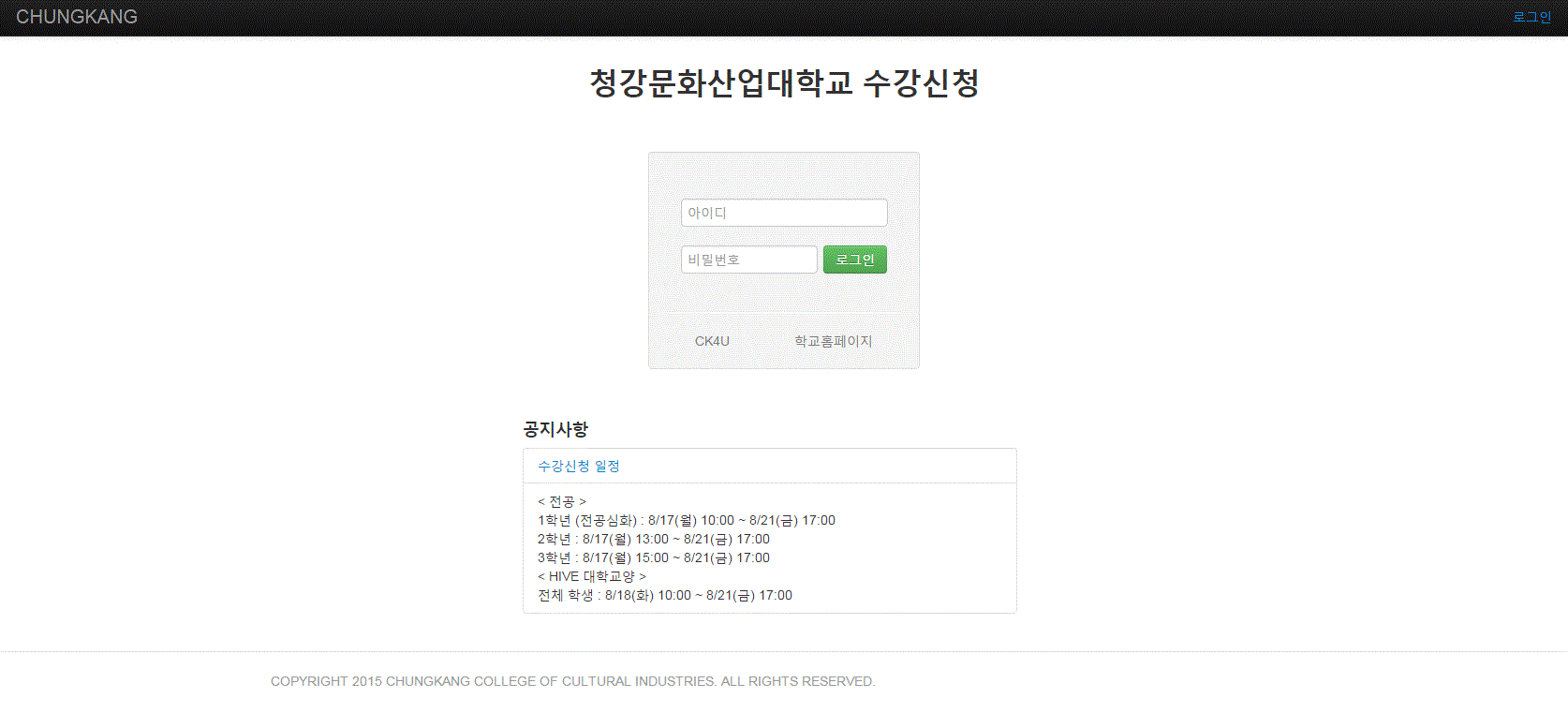 해당 주소로 이동 시 위와 같은 화면이 나옵니다.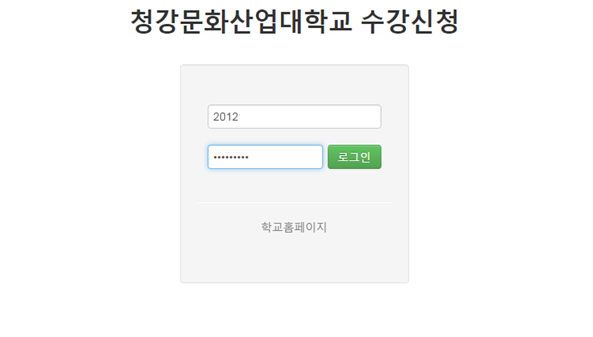 학번, 비밀번호를 입력하여 로그인할 수 있습니다.로그인 성공 시 수강신청 화면으로 이동됩니다.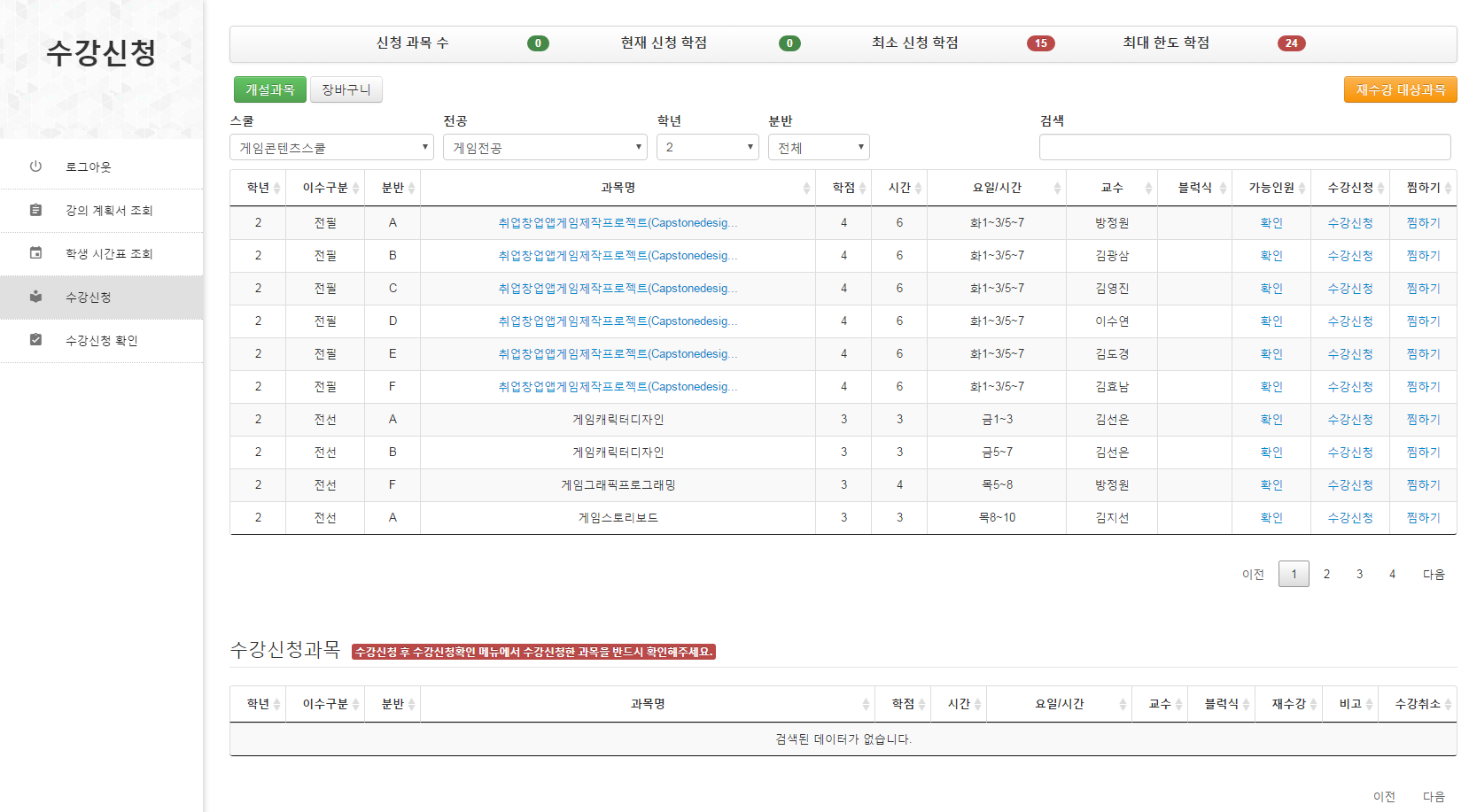 (접속이 완료된 모습)3. 수강신청 화면 구성개설 과목 화면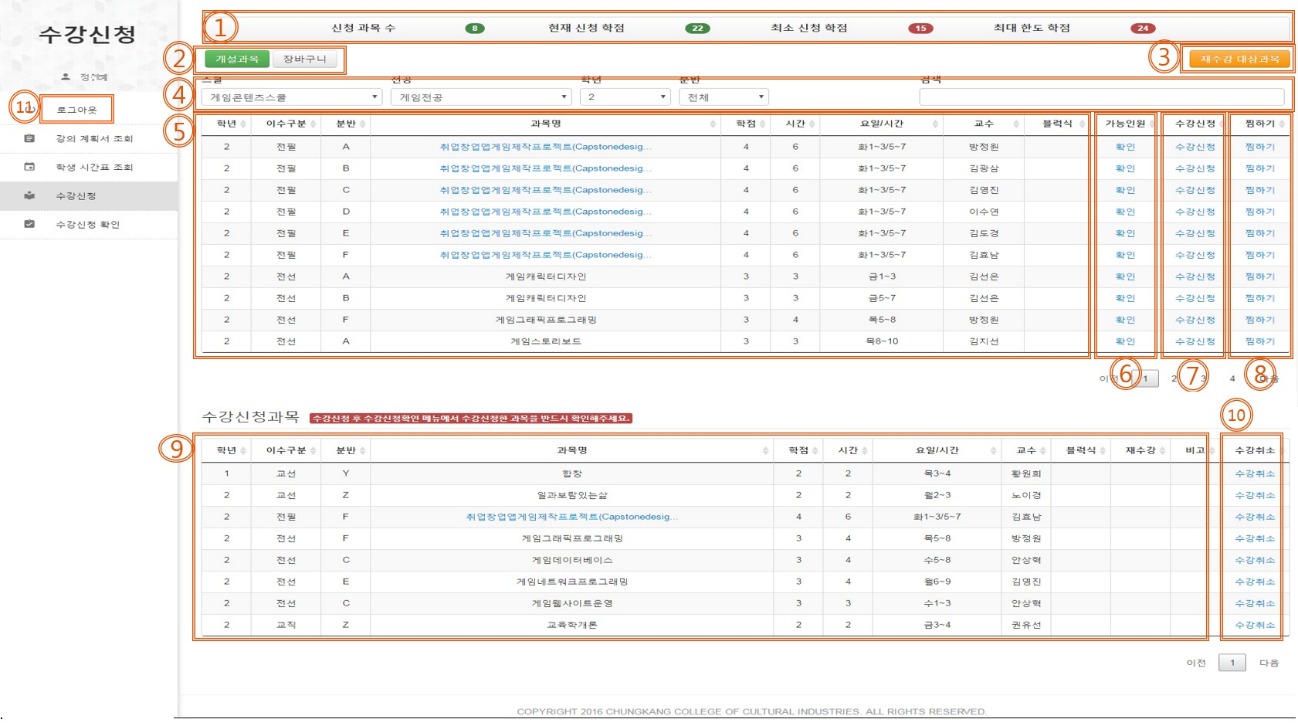 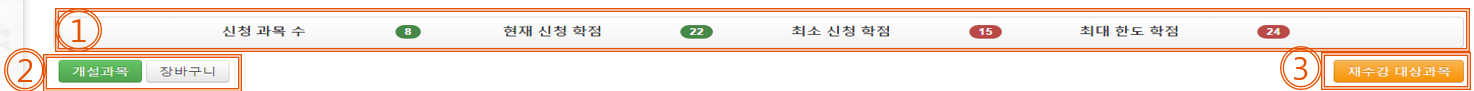 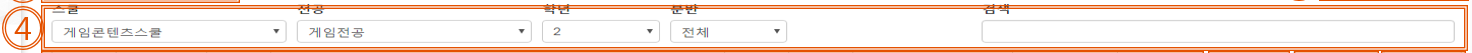 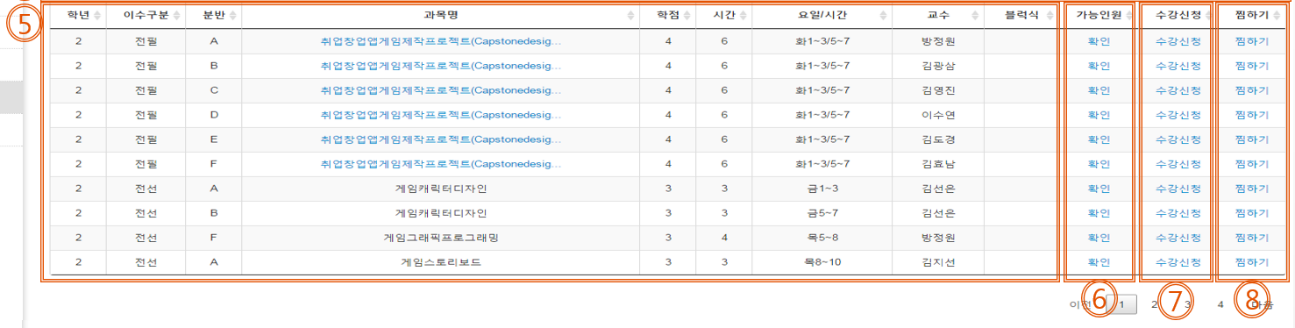 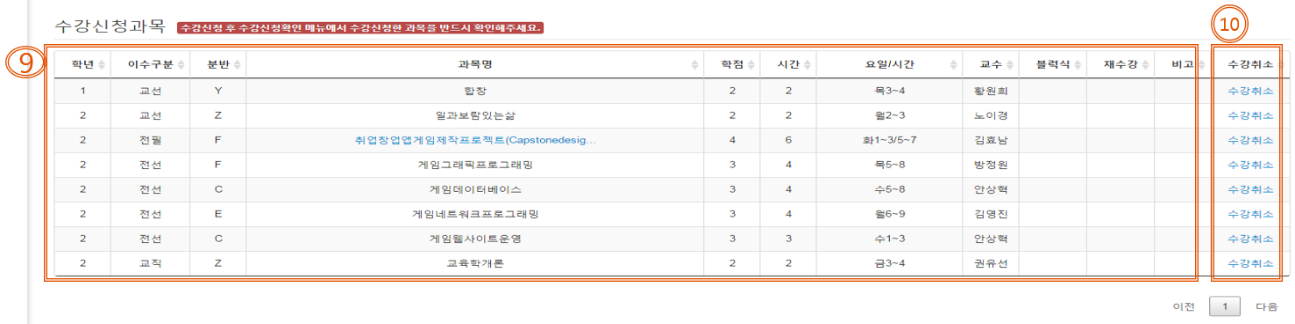 장바구니 화면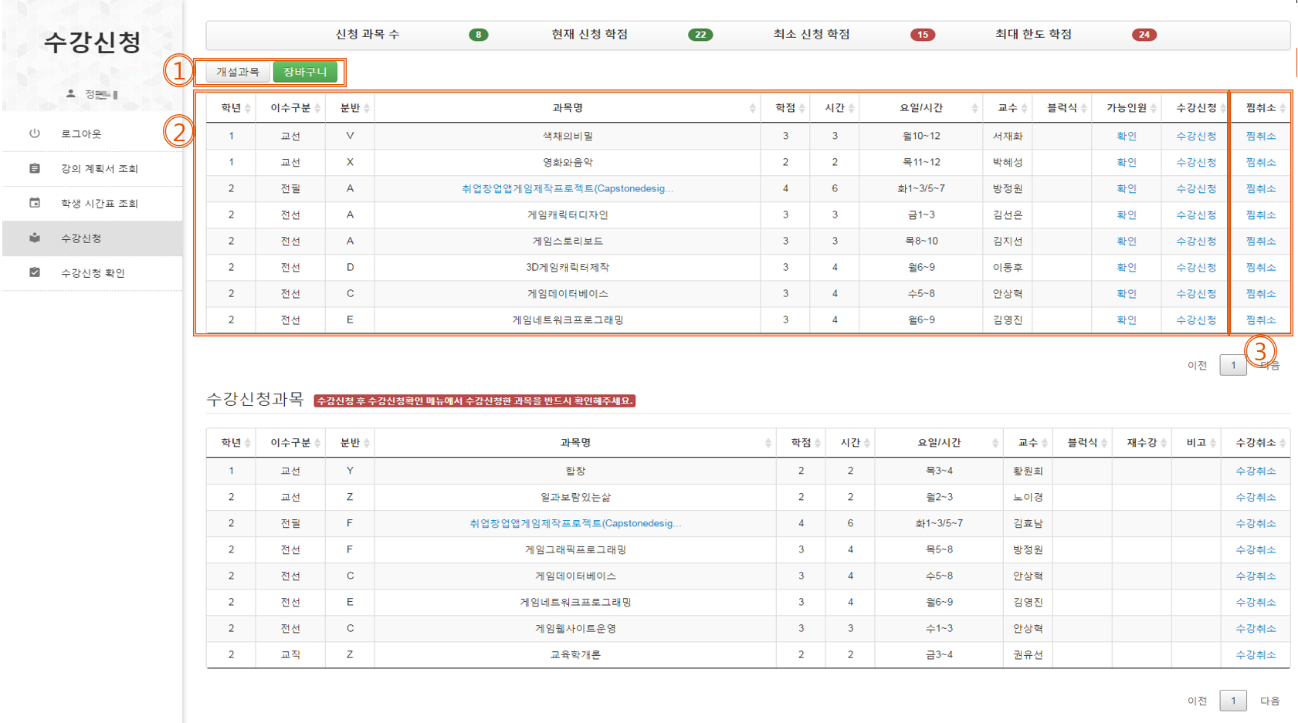 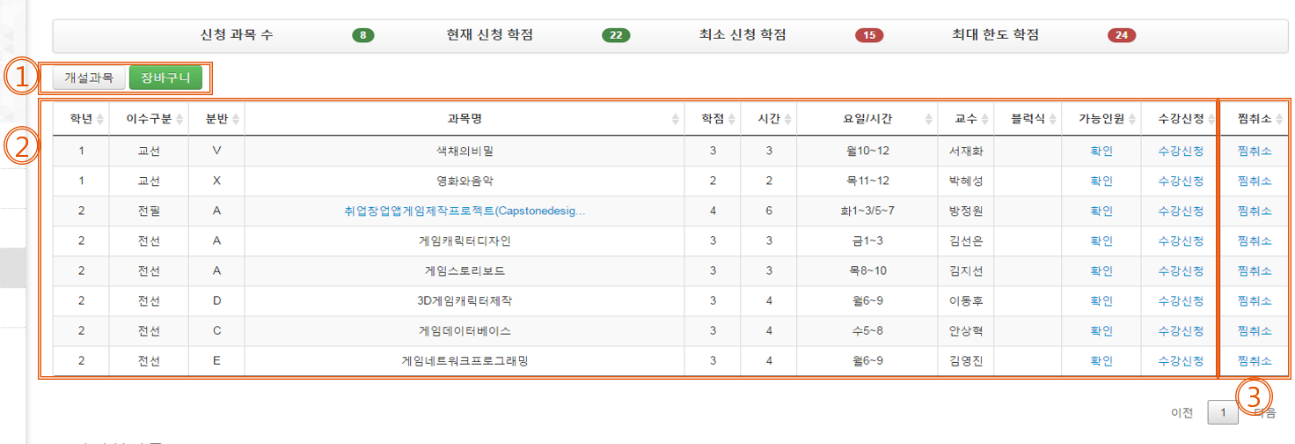 4. 기능 및 사용법장바구니원하는 과목을 바구니에 담아 해당 과목을 검색하지 않고도 장바구니 탭에서 편리하게 수강신청을 할 수 있도록 하는 기능입니다. 장바구니에 담는 과목에 대한 제한은 없습니다.
(장바구니에 담은 과목은 수강신청이 완료된 과목이 아닙니다!)장바구니 - 찜하기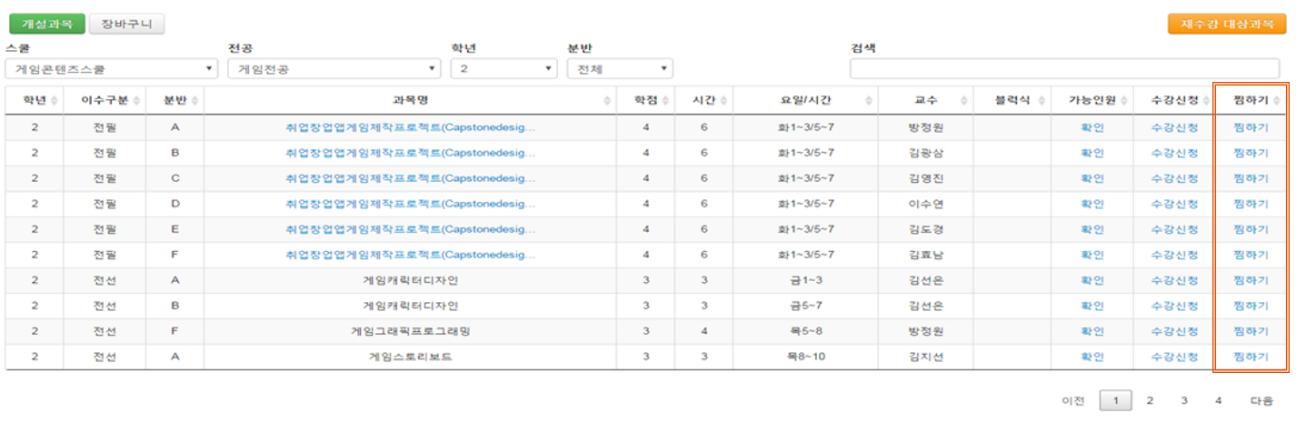 개설과목 탭에서 원하는 과목 우측에 있는 찜하기 버튼을 누르면,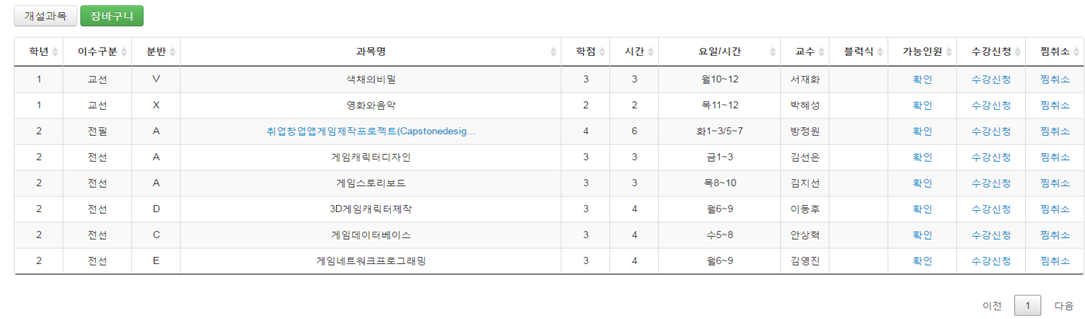 장바구니 목록에 강의가 들어갑니다. 이미 장바구니 목록에 있는 강의는 찜하기 할 수 없습니다.장바구니 - 찜취소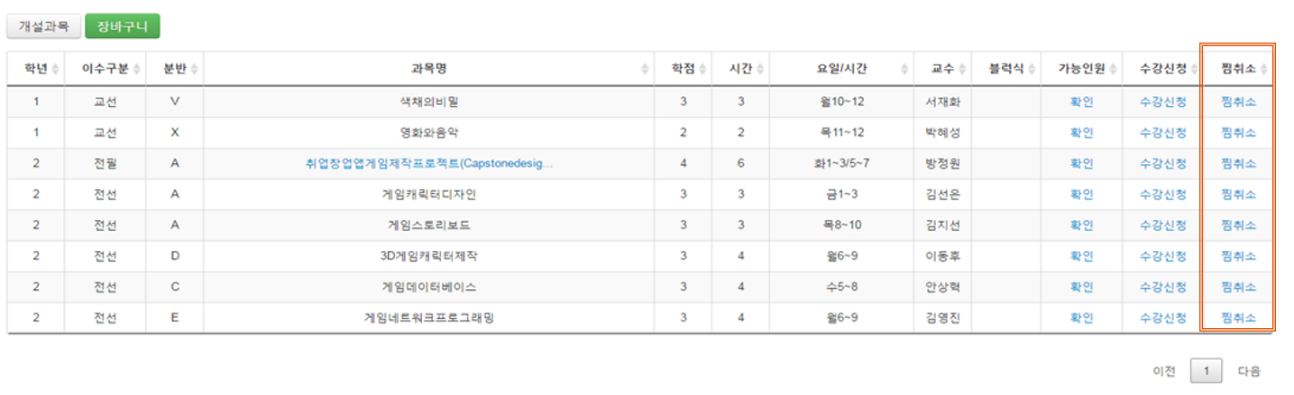 장바구니에서 해당 과목을 제거하고 싶다면 장바구니 목록 우측의 찜취소 버튼을 누르면,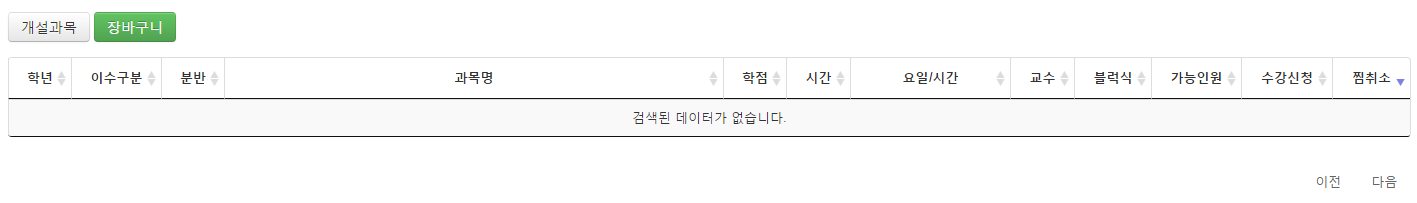 장바구니 목록에서 해당과목이 사라집니다.재수강 대상과목 확인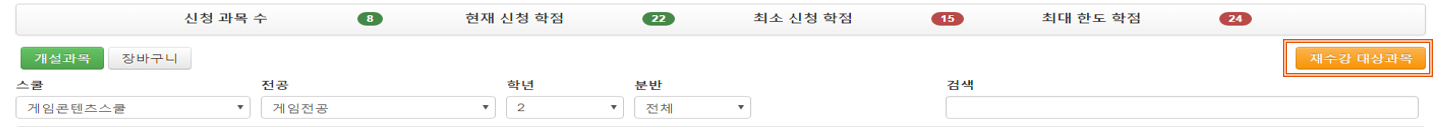 재수강 대상과목을 확인하기 위해서는 화면 오른쪽 상단의 재수강 대상과목 버튼을 클릭하면 됩니다.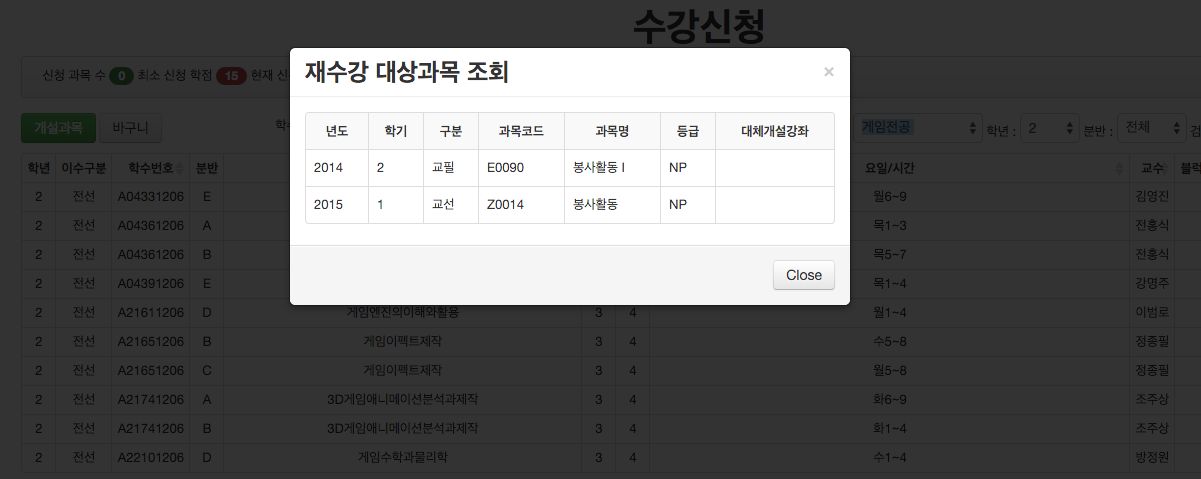 이미지와 같이 화면에 재수강 대상 과목이 표시됩니다.가능 인원 조회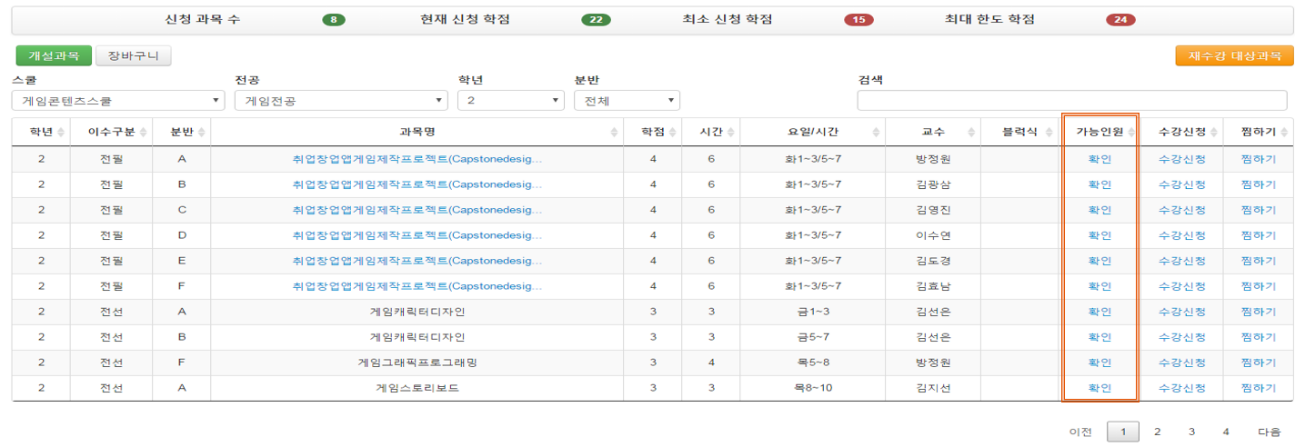 조회하고자 하는 과목의 가능 인원 확인 버튼을 클릭하면,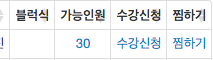 다음과 같이 수강 신청이 가능한 인원 수가 나오게 됩니다.가능 인원 수가 0인 과목은 수강 신청 할 수 없습니다.수강 신청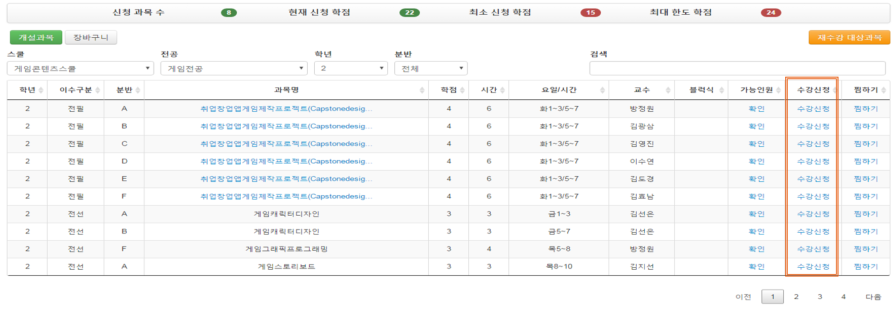 수강신청 할 과목의 수강신청 버튼을 누르면 신청됩니다.수강 취소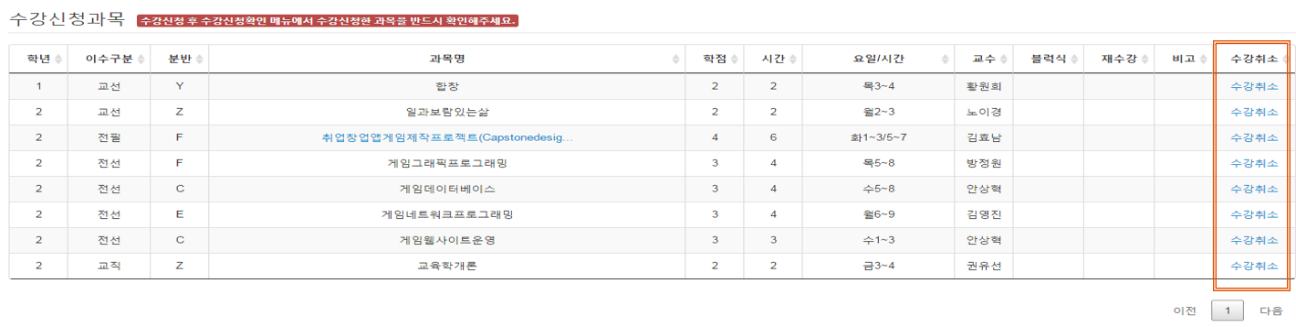 수강 취소 할 과목의 수강 취소 버튼을 누릅니다.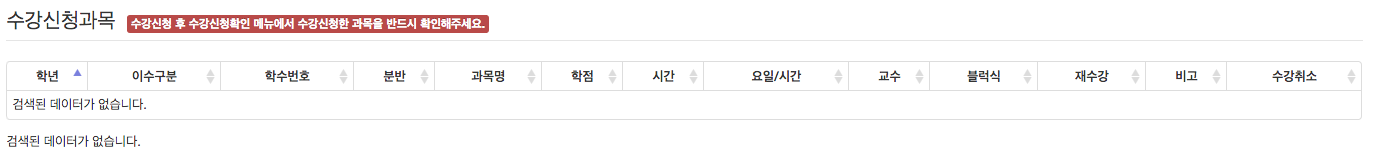 과목이 수강 취소되고 목록에서 빠지게 됩니다. 수강취소 시 주의사항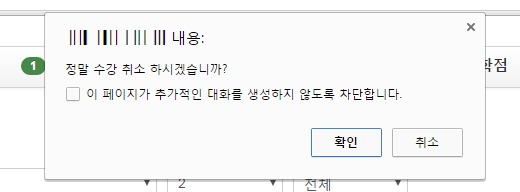 Internet Explore를 제외한 브라우저에서는 위와 같은 팝업 창이 나타납니다.“ 이 페이지가 추가적인 대화를 생성하지 않도록 차단합니다. “ 체크하고 확인을 누르면 수강 취소 진행이 되지 않습니다. 브라우저를 종료하고 다시 접속해야 수강 취소가 가능해집니다. 로그아웃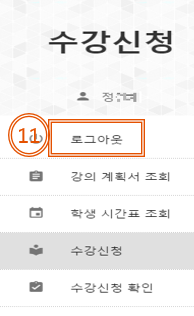 화면 왼쪽 네비게이션에서 ‘로그아웃’ 으로 된 버튼을 누릅니다.UI변경사항 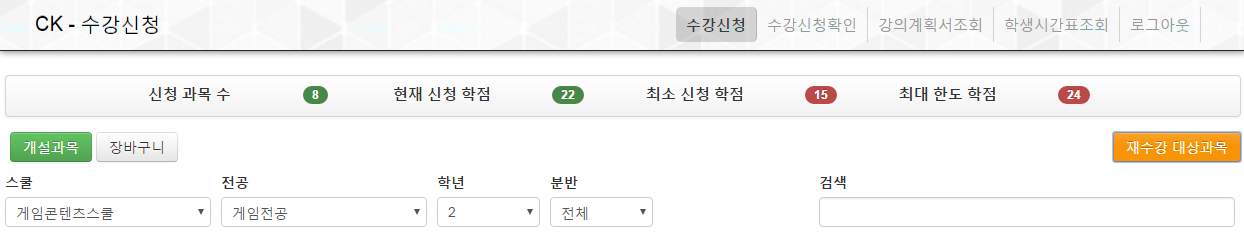 창 크기를 줄이면 왼쪽의 네비게이션이 상단으로 이동합니다. 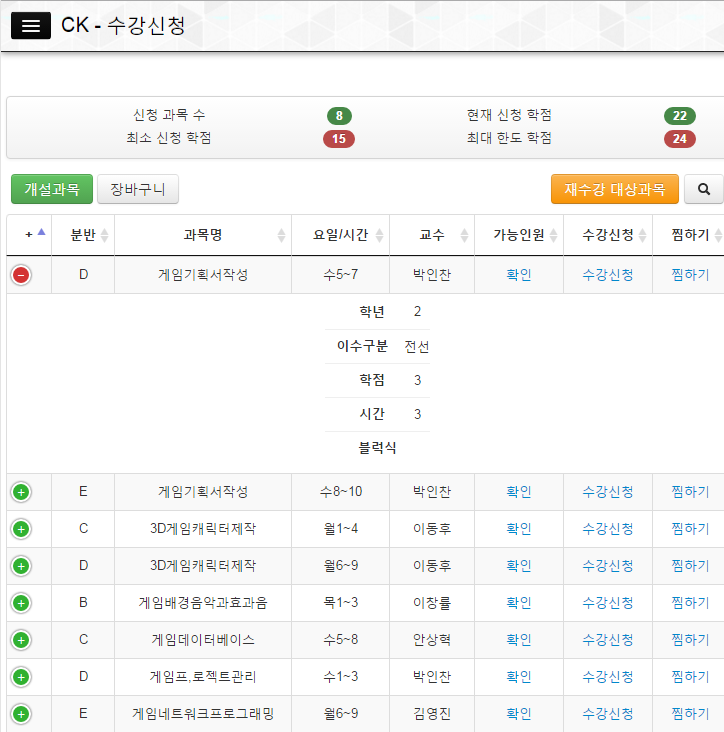 창 크기를 줄이면 과목 리스트 왼쪽에 가 생성되며 클릭 시 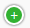 창 크기를 줄이면서 안 보였던 내용을 확인하실 수 있습니다.Internet Explorer에서는 지원되지 않습니다.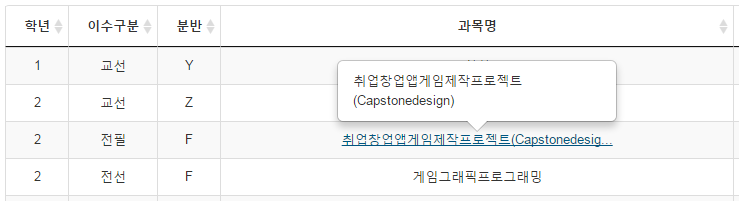 과목명의 텍스트가 긴 경우 파란색글씨와 밑줄로 표기됩니다.클릭하면 해당 과목의 과목명을 볼 수 있습니다.5. 수강신청 제한사항수강 신청 시도 시, 아래의 사항을 참고하여 진행하시기 바랍니다.해당 과목을 신청 했을 때 신청 학점이 22점을 넘게 되는 경우 수강신청이 불가능합니다.교양 과목 신청 학점이 6학점을 넘게 되는 경우 수강신청이 불가능합니다.이미 신청한 과목들 중 요일/시간, 과목명이 중복되는 강의가 존재할 경우 수강신청이 불가능합니다.가능 인원이 0인 경우 수강신청이 불가능합니다.재수강일 시 이전 성적이 B0이상인 경우 수강신청이 불가능합니다.과도한 수강신청 시도 시 아래와 같이 출력되는 이미지의 문자 입력 후 수강신청이 가능합니다.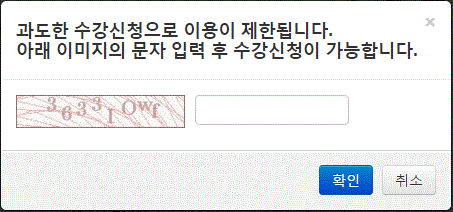 사용자가 과도하게 몰리면 원활한 사용을 위해 접속 대기 시스템이 작동하여 아래와 같이 대기 화면이 나오고 순차적으로 처리됩니다. 새로 고침 등의 행동을 할 시 대기 순번이 초기화 되니 주의하시기 바랍니다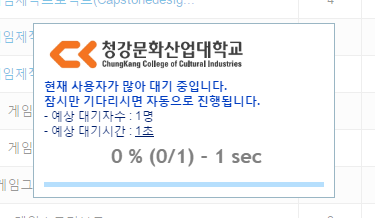 1현재 신청 과목 수, 현재 신청 학점, 최소 신청 학점, 최대 신청 학점을 볼 수 있습니다.2개설 과목, 장바구니를 볼 수 있는 버튼입니다.3재수강 대상 과목을 볼 수 있는 버튼입니다.4개설 과목에 대해 스쿨 전공 학년 분반별로 분류 할 수 있습니다.검색으로 분류 할 수도 있습니다. Ex) 과목명, 요일/시간, 교수명 등5개설 과목에 대한 정보가 나옵니다.6해당 과목의 수강신청 가능 인원 수를 보여줍니다.7해당 과목을 수강신청 합니다.8장바구니에 해당 과목을 추가합니다.9수강신청이 완료된 과목에 대한 정보가 나옵니다.10해당 과목을 수강취소합니다.1개설 과목과 장바구니 탭을 이동하는 버튼입니다.2현재 장바구니에 있는 과목에 대한 정보가 나옵니다.3장바구니에서 해당 과목을 제거합니다.